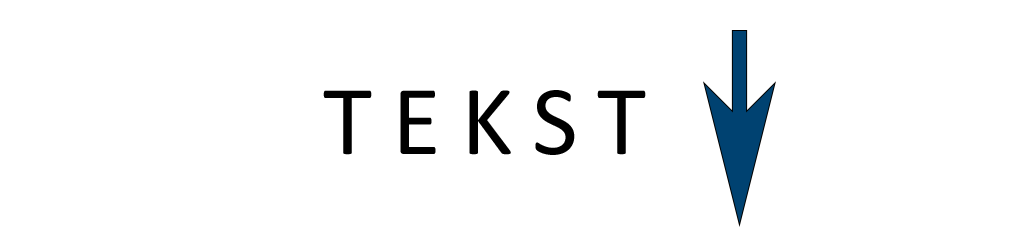 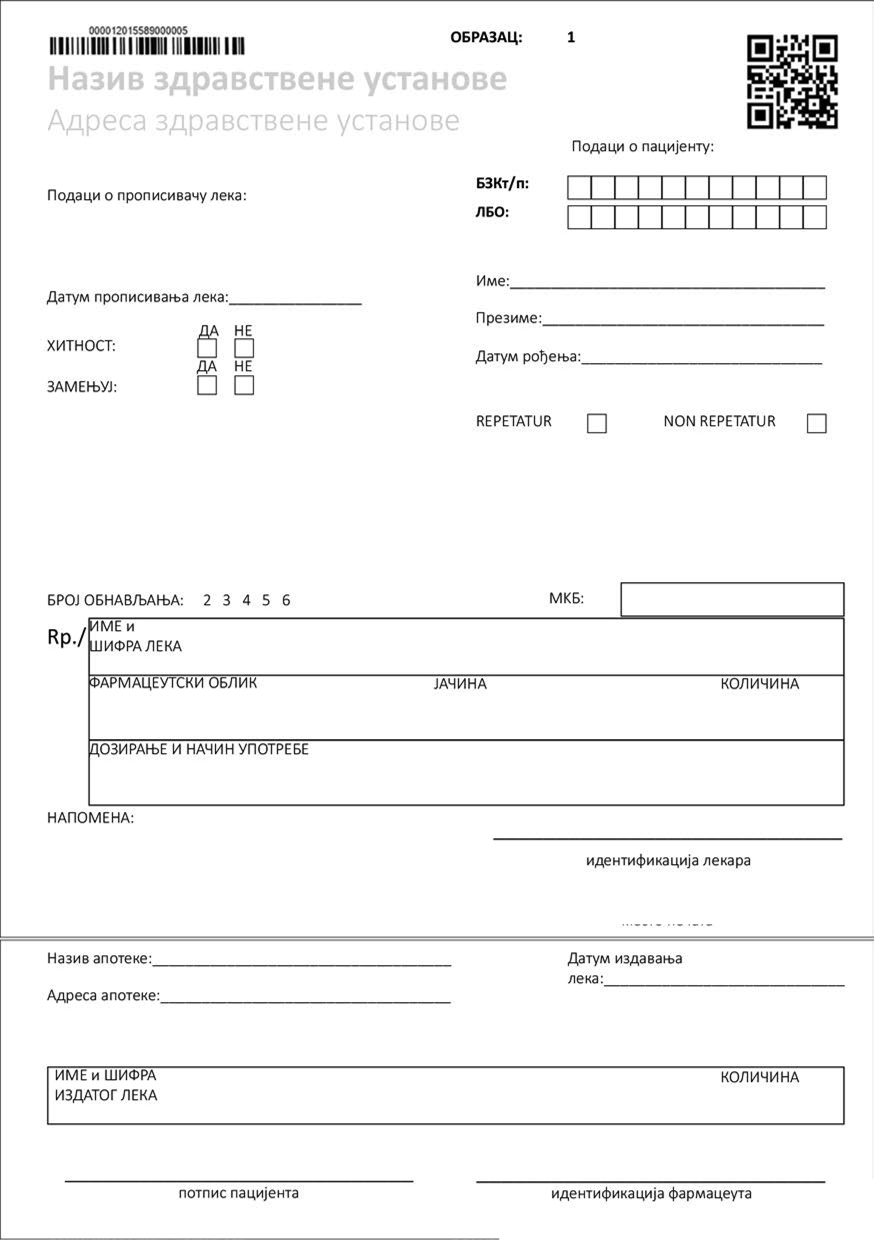 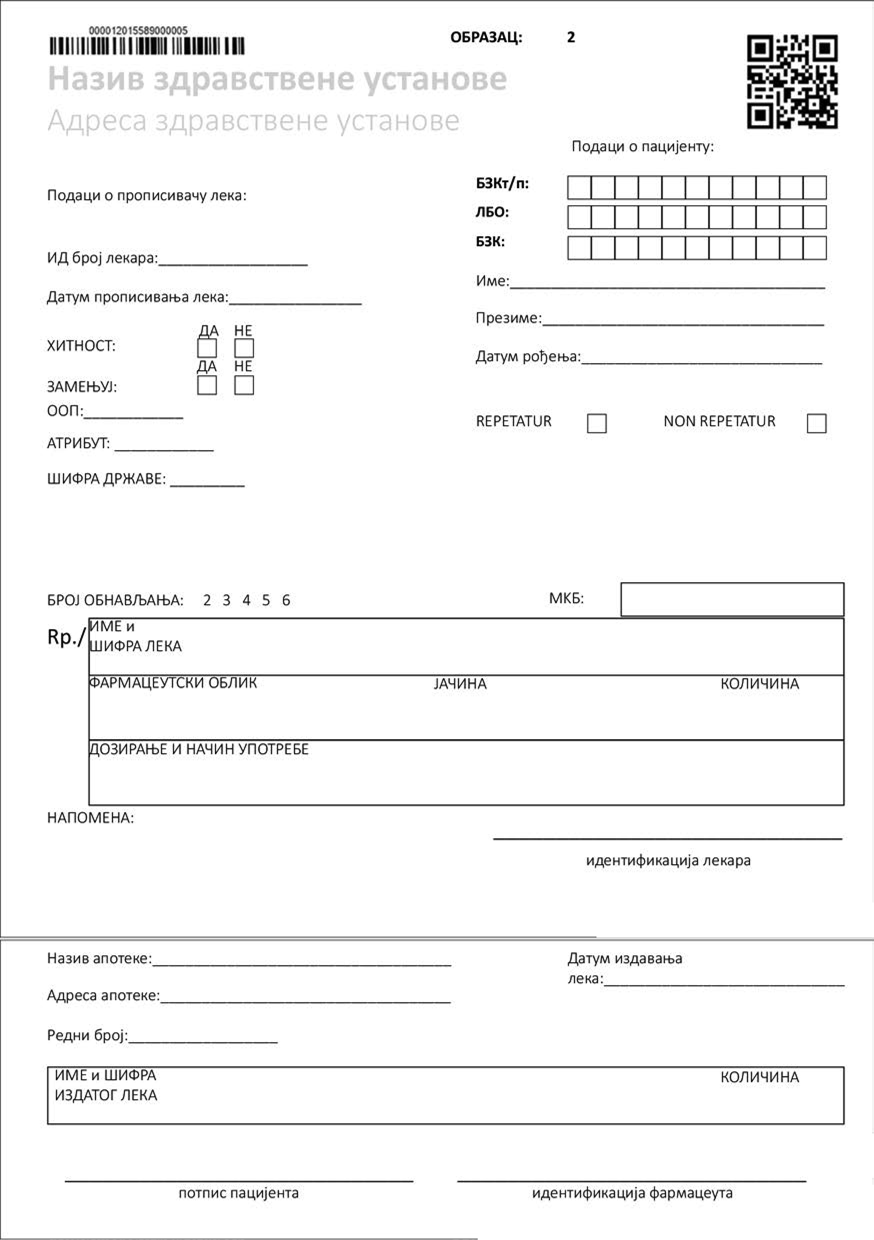 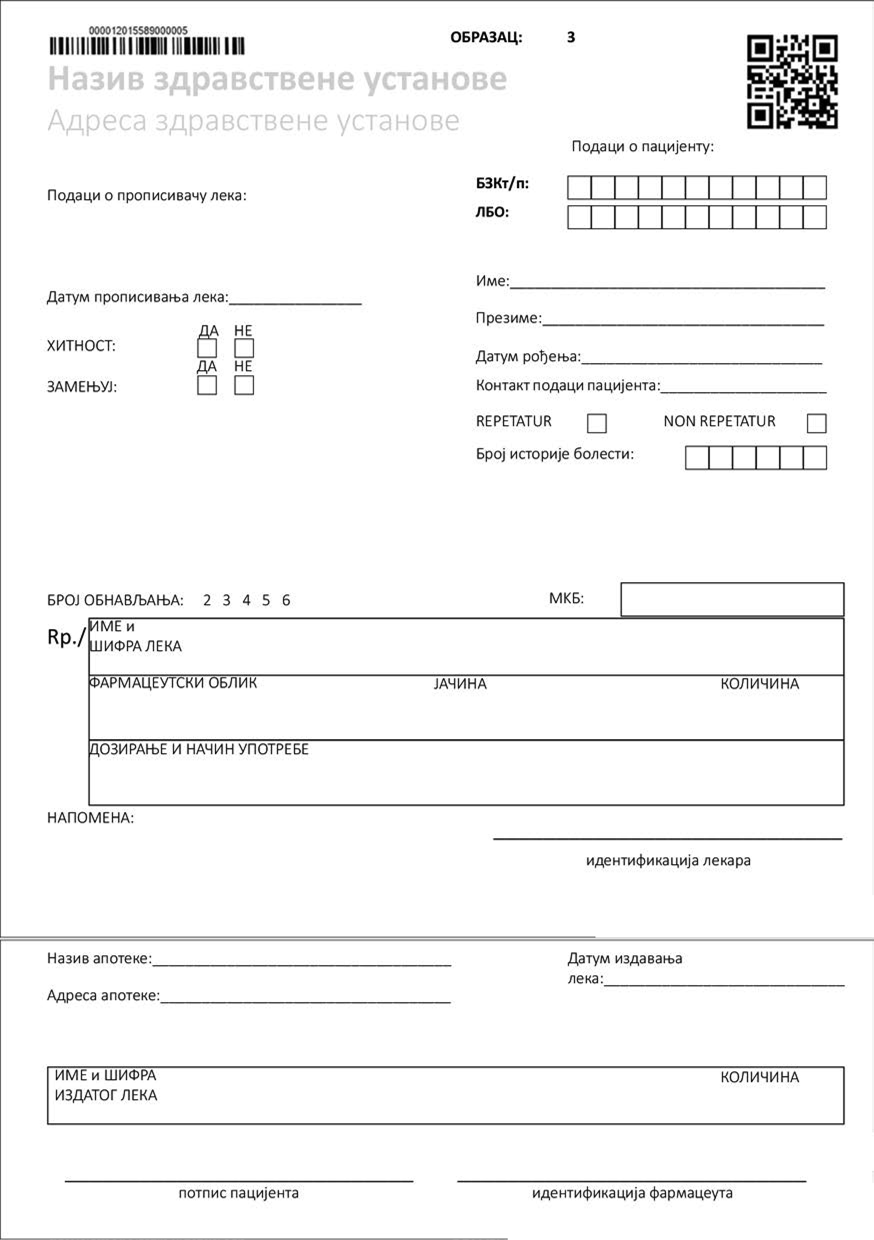 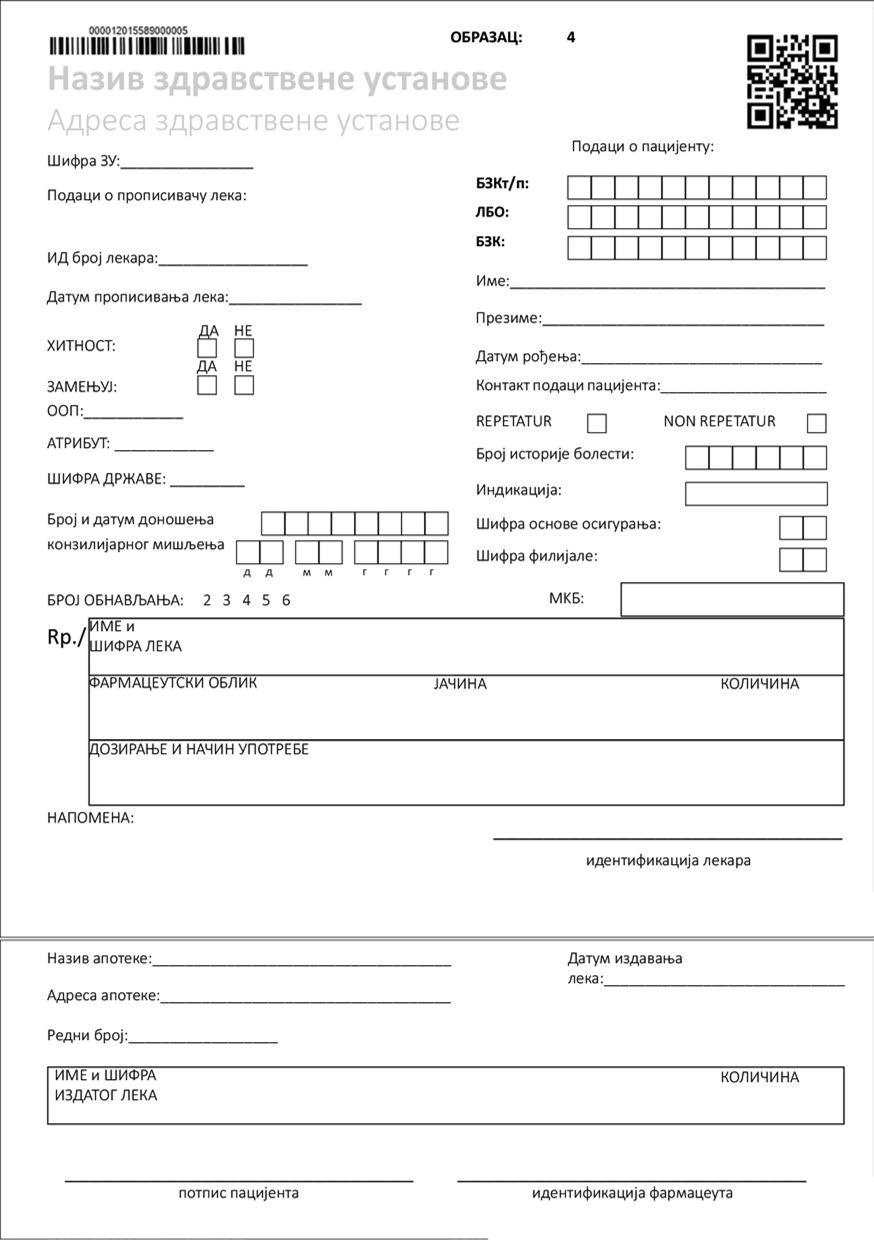 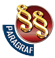 ПРАВИЛНИК О ОБРАСЦУ И САДРЖИНИ ЛЕКАРСКОГ РЕЦЕПТА, НАЧИНУ ИЗДАВАЊА И ПРОПИСИВАЊА ЛЕКОВА("Сл. гласник РС", бр. 74/2018 и 87/2018)